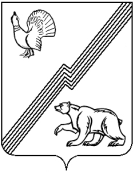 ГЛАВА ГОРОДА ЮГОРСКАХанты-Мансийского автономного округа – Югры ПОСТАНОВЛЕНИЕот   26 марта 2018 года  										№  19О проведении публичных слушаний по проекту отчета об исполнении бюджета города Югорска за 2017 годВ соответствии с Федеральным законом от 06.10.2013 № 131 – ФЗ «Об общих принципах организации местного самоуправления в Российской Федерации», Порядком организации                    и проведения публичных слушаний в городе Югорске, утвержденным решением Думы города Югорска от 23.03.2017 № 24:1. Назначить по инициативе главы города Югорска публичные слушания по проекту отчета об исполнении бюджета города Югорска за 2017 год.2. Провести публичные слушания по проекту отчета об исполнении бюджета города Югорска за 2017 год 16.04.2018 в 18.00 по адресу: Ханты-Мансийский автономный                         округ-Югра, Тюменская область, г. Югорск, ул. 40 лет Победы, 11, 4 этаж, зал заседаний № 1 администрации города Югорска (410 кабинет).3. Утвердить состав организационного комитета по подготовке и проведению публичных слушаний по проекту отчета об исполнении бюджета города Югорска за 2017 год (приложение).4. Установить что, предложения и замечания по проекту отчета об исполнении бюджета города Югорска за 2017 год представляются в организационный комитет в срок до 13.04.2018               в письменной форме или в форме электронного документа на указанный в информационном сообщении о проведении публичных слушаний электронный адрес с указанием фамилии, имени, отчества (последнее - при наличии), даты рождения, адреса места жительства                           и контактного телефона жителя муниципального образования, внесшего предложения                        по обсуждаемому проекту.5. Опубликовать настоящее постановление в официальном печатном издании города Югорска и разместить на официальном сайте органов местного самоуправления города Югорска.6. После проведения публичных слушаний опубликовать в официальном печатном издании города Югорска заключение о результатах публичных слушаний не позднее 19.04.2018.7. Контроль за выполнением постановления возложить на директора департамента финансов администрации города Югорска И.Ю. Мальцеву.Исполняющий обязанностиглавы города Югорска                                                                                                       С.Д. ГолинПриложениек постановлениюглавы города Югорскаот 26 марта 2018 года № 19Состав организационного комитета по подготовке и проведению публичных слушаний по проекту отчета об исполнении бюджета города Югорска за 2017 годМальцева Ирина Юрьевна – директор департамента финансов администрации города ЮгорскаБушуева Надежда Павловна – заместитель директора департамента – начальник бюджетного управления департамента финансов администрации города ЮгорскаТолкачева Лариса Ивановна – заместитель директора департамента – начальник отдела доходов департамента финансов администрации города ЮгорскаПервушина Тамара Александровна - заместитель директора департамента - начальник управления бюджетного учета, отчетности и кассового исполнения бюджета департамента финансов администрации города ЮгорскаГущина Ирина Анатольевна – заместитель начальника бюджетного управления – начальник сводно – аналитического отдела бюджетного управления департамента финансов администрации города ЮгорскаКиосова Елена Сергеевна - начальник отдела сводного бюджетного планирования бюджетного управления департамента финансов администрации города ЮгорскаКамалетдинова Наиля Каримовна – заместитель председателя общественного совета                  при администрации города Югорска в сфере бюджетных правоотношений (по согласованию)Девятков Даниил Владимирович – заместитель директора по экономическим вопросам муниципального казенного учреждения «Централизованная бухгалтерия учреждений образования», член общественного совета при администрации города Югорска в сфере бюджетных правоотношений (по согласованию)